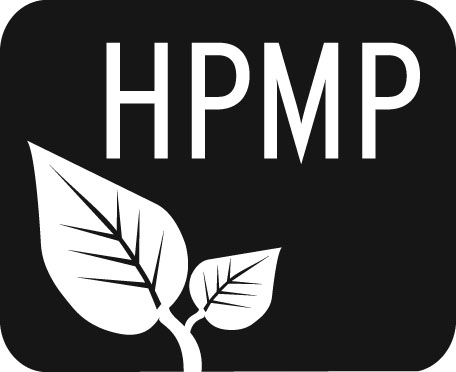 HPMP Meeting notes Monday, December 1, 20145:30-6:30 pmCentral-Linc Elementary SchoolAttendees: Past President Erin Turner, Secretary Erin Lanigan, Co-President Perri May, Alan Woodmansey, Broadwater Principal Sue Sweeney, Piper Lynch, Laura Ferguson, Co-President Tiffany Lyden, Secretary Heather NicholsonWelcome/IntroductionsThe meeting was opened with introductions.Secretary’s ReportAll thank-yous have been sentTreasurer’s ReportBalance 13,641.07Principal’s ReportSue Sweeney has taken over as the lead administrator for the Helena Public Montessori program.  We are moving forward with the idea of a summer camp fundraiser for HPMP, as we can use a school building.  HPMP would pay for teachers and supplies.  Sue has asked to have Montessori professional development classes in January and February.  This request has not yet been approved.3,333 per Montessori pod (two lower and one upper elementary) at Broadwater, Smith and Central-Linc has been given by the district for materials.It is time to start thinking about the Montessori Lottery for this springSuperintendent’s Parent Advisory Council (PAC) ReportAlan Woodmansey is the Smith representativeHPMP GoalsDiana Hammer has a copy of a letter outlining the goals of HPMPExpansion is always our goalTeacher Scholarships/Montessori MaterialsMs. Bangert is supportive of MontessoriIs a Kindergarten Montessori a possible move?We want to use the money we raise to offer continuing education to current teachers and others interestedWe are working toward formalizing a funding policyGovernor’s Pre-K Initiative – www.earlyedge.mt.gov HPMP sent a letter to the Board of Public EducationHPMP Facebook Page/Social MediaPiper is working to access and update the HPMP Facebook page and use it to post updates on 25 Years of MontessoriPotential Events/Fundraisers for 2015Karaoke NightFilm FestivalKidworksSpring Thing25 Years of MontessoriSummer CampsA meeting will be held on January 5 specifically to plan for fundraisersThe next meeting will be Monday, February 2 at 5:30 pm at Central-Linc School.